BOURSE AUX VETEMENTS POUR ENFANTS, JOUETS ET PERICULTURE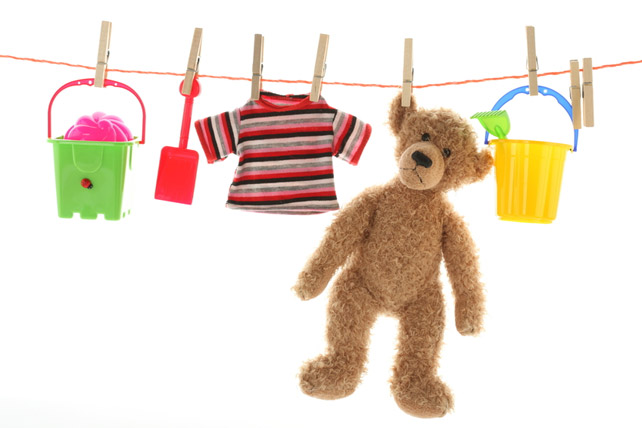 SAMEDI 23 NOVEMBREDE 8 H 00 A 17 H 30A LA SALLE DES FETES D’OSMERYTABLE 3 € (120x80) PORTANT 2 € NON FOURNIBuvette,Sandwich, hot dog (uniquement sur réservation)Renseignements et réservation au 06.52.10.79.56ou lesamisdesecoles.association@hotmail.comIPNS – Ne pas jeter sur la voie publique 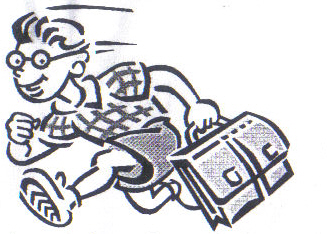 